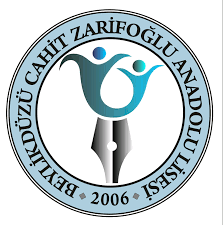 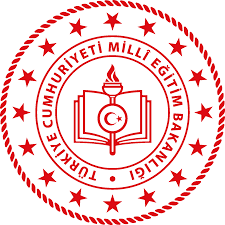 BEYLİKDÜZÜ CAHİT ZARİFOĞLU ANADOLU  LİSESİ MÜDÜRLÜĞÜNE. . . . . . . . . .Eğitim ve Öğretim yılında velisi bulunduğum öğrencimin ……………………… 

alanında öğretim görmesini istiyoruz.           Gereğini bilgilerinize arz ederiz.Tarih:ÖĞRENCİNİN                                                                              VELİNİN          Adı-Soyadı:               						Adı-Soyadı:                                                                                                      İmzası                                                                                                      Tel: